477000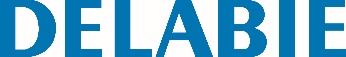 Torneira de urinol TEMPOMATICReferência: 477000 Informação para prescriçãoTorneira eletrónica para urinol individual :Alimentação por corrente, módulo eletrónico 12 V, eletroválvula, torneira de segurança e de regulação de débito M1/2".Tampa Inox epoxy branco.Detetor de presença infravermelhos antichoque.Deteta após 3 seg. de presença.Possibilidade de pré-limpeza automática.Temporização de 3 seg. regulável de 3 a 12 seg.Limpeza periódica higiénica, todas as 24 h após a última utilização: evita a perda de água nos sifões.Débito 0,3 l/seg. a 3 bar, ajustável.Prever transformador 230/12 V . Modelo reto para alimentação em linha, saída M1/2".Garantia 10 anos.